Publicado en Bilbao el 11/10/2021 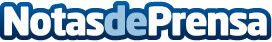 Gruber Hermanos se consolida como líder mundial en el suministro de ventiladores industrialesLa firma española incrementa su presencia en el mercado asiático gracias a la certificación EAC de sus ventiladores industriales, centrífugos, axiales, molinos y mezcladoras industrialesDatos de contacto:Miguel Azumendi944991300Nota de prensa publicada en: https://www.notasdeprensa.es/gruber-hermanos-se-consolida-como-lider Categorias: Consumo Otras Industrias Innovación Tecnológica http://www.notasdeprensa.es